LOT 1One (1) New and Unused ESP Xmas Tree System (delivered in July 2020) comprising:One (1) New and Unused TechnipFMC EHXT2 ASSY 5-1/8 X 2-1/16 5K, 18-3/4 TORUS IV 15K BTM X 18-3/4 H4 TOP Subsea ESP XMAS Tree Assembly, SI 913 compliant; andOne (1) New and Unused TechnipFMC MK II 620 Subsea Control Module (SCM) (FITTED); andOne (1) New and Unused Fishing Friendly Structure (FFS) with CanopySUBSEA TREE SYSTEM DESCRIPTION:	Qty	Description18-3/4” Horizontal Subsea System configured for dual ESP completionsSCM & SCMMBDual ESP Tubing Hanger System1	MQC Bridging Plate1	MQC Tree System Outboard Flushing Plate1	MQC IWOCS Parking Plate1	MQC Flying ISOWCS stab plates1	Tronic DHPT Flying Connectors1	Diamould Tubing Hanger feed through components1	Diamould Xmas tree and JDM electrical jumper cables1	DG O Brien DHPT Gauge Tubing Hanger feed through system1	Tree system inboard MQC plates1	PT/TT sensors c/w harnesses to SCMMB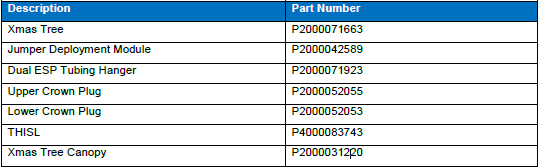 WELLHEAD SYSTEM INTERFACE Tree guide funnel / isolation sleeve designed to interface with Baker Hughes MS700 design with enhanced 36.00” LP Wellhead housing.. TEMPERATURE RATING The Subsea Tree rated to Temperature Class U, (2degC to 121degC). Choke and internals specified as Temperature Class P-U, (-29degC to 121degC). METALLURGY The base components of the Subsea Tree System material specification comply with the following: i. 	Production wetted – H-H ii. 	Production Valves – H-H iii. 	Crossover – E-E iv. 	Annulus – E-E v. 	Annulus Valves – F-F vi. 	Production Choke – H-H TUBING HANGER PENETRATIONS, (DHSV, DHCI, DHPT) Tubing hanger configured for dual ESP artificial lift, with 3 x hydraulic control line penetrations for the DHSV and two DHCIVs. The tubing hanger also accommodates 1 x electrical feedthrough for a DHPT gauge. TREE CHEMICAL INJECTION (CIV) The production wing block accommodates two independent penetrations (CIV1 & CIV 2) between the PMV, PWV and XOV complete with associated fail-safe actuated gate valves and inboard check valves. The production isolation valve block accommodates one independent penetration (CIV3) between the choke and outlet flange complete with associated fail-safe actuated gate valve and inboard check valve. DHPT The Subsea Tree System is configured to incorporate a Tronic DHPT connector to allow communication with the downhole gauge during system installation at surface on the drilling MODU independently of the SCM / SCMMB. PT/TT SENSORS Pressure and Temperature Sensors with dual redundancy complete with associated harnesses back to the SCMMB at the following locations: i. 	Between PMV and PWV ii. 	Between Choke and FIV iii. 	Between AMV and AAV SCM / SCMMB The SCM will control the hydraulic valve actuators at the Subsea Tree and relevant valves on the manifold. The system control fluid is Oceanic HW443 / HW443R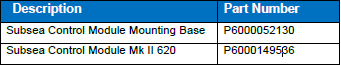 SEABED PRESSURE SENSOR The Subsea Tree System can incorporate seabed pressure sensors with outputs communicated via the SCM to the surface MCS display. WEIGHTS AND DIMENSIONSSubsea Tree c/s SCM:Dimensions: 151.88" Long x 149.84" Wide x 172.52" High, Weight (in air) 35,596 KGOver-trawlable Fishing Friendly Structure (FFS) c/w Canopy:FFS structure: 193.87" Long x 193.87" Wide x 140.81" High, Weight (in air) 30,977 KGFFS canopy: 117.82" Long x 136.52" Wide x 70" High, Weight (in air) 3010 KG